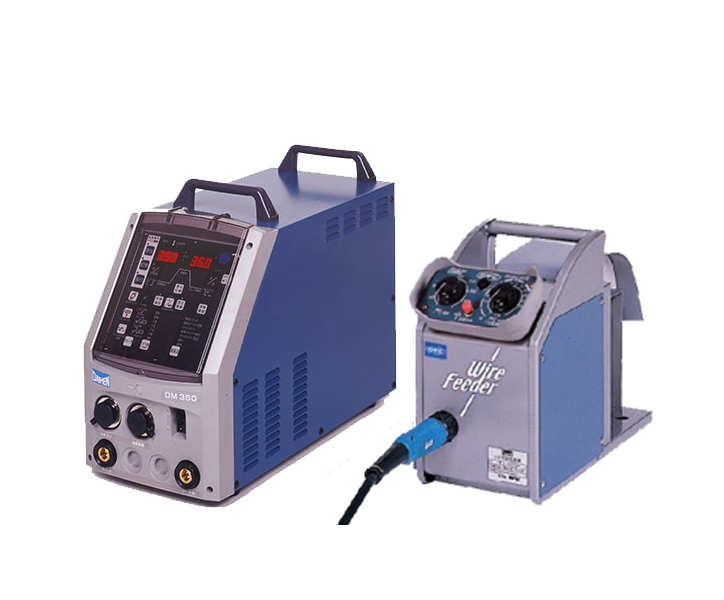 DM350/500 FULL DIGITAL INVERTER CO2/MAG WELDING MACHINE CARBON DIOCIDE GAS SHIELDED ARC WEIDINGMAG welding is welding in an atmosphere of reacting gases, or as it is also called: shielded by an active gas. This means that the gas is separated in the arc and to a smaller or larger extent reacts with the weld pool. CO2 is mainly used as shielding gas which is why the process is also known as CO2 welding.Application weldingAluminiumOrdinary mild steelsStainless steelsCopper and copper alloysAdvantageAdopt OTC unique IGBT soft switching inverter control technology, Improve the inverter main frequency greatly (output frequency up to 80kHz).Wide selection of arc characteristics which can meet the full range of needs of different processes,and excellent arc stability during all-position welding;The new four-wheel drive with wire feeder feedback control of the wire feeding device makes the wire feeding more precise and more stable;It can be easily matched with personal computers, robots and special planes;The welding performance can be expanded by configuring CAN communication.StructureThe DM-350 is operated via a simple interface that revolves around a single knob that adjusts the voltage and current (wire speed) and visual buttons. A large LED is used to display settings and weld parameters, And four-feed rolls wire feeder. The buttons can easily be pushed even while wearing welding gloves.ParameterPower SupplyModelDM-350DM-500Input VoltageV,Hzphase electricity,380V±10%，50/60Hz3-phase electricity，380V±10%，50/60HzRated Input capacityKVA15.9 (13.4kW)25.8 (24.0kW)Output Current RangeA30～35030～500Rated Load Duration%60100Dimensions (W*D*H)mm250×640×430300×655×595Weightkg3051Wire FeederModelCM-7401CM-7401Gas Flow RegulatorModelW-198-36vW-198-36v